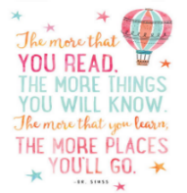 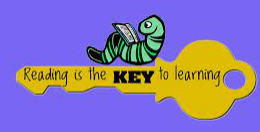 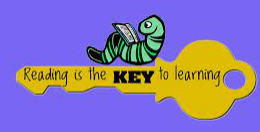         BLUE : home challenges		YELLOW : school challenges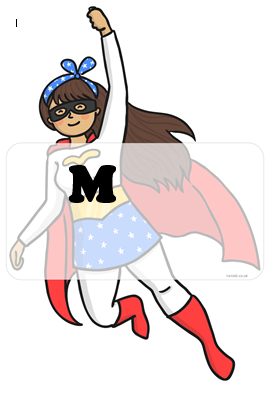 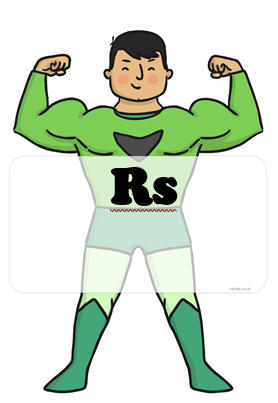 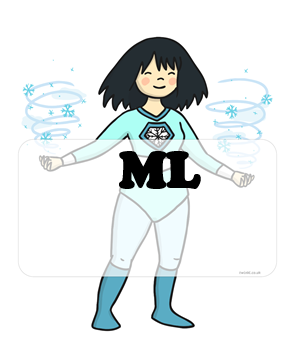 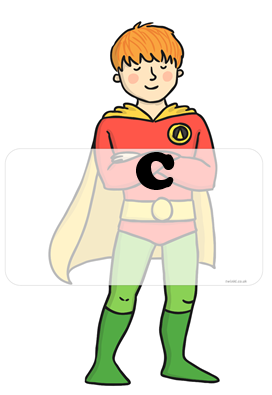 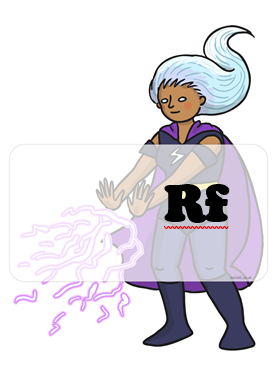 HOME CHALLENGES EVIDENCE.READ A BOOK IN AN UNUSUAL PLACE, WRITE DOWN WHAT THE BOOK WAS AND WHERE YOU READ IT. MAYBE TAKE A PHOTOGRAPH. 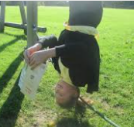 Completed:READ A BOOK THAT ONE OF YOUR GRANDPARENTS/PARENTS/SIBLINGS LOVED AS A CHILD AND WRITE DOWN WHAT YOU THOUGHT ABOUT THE BOOK. Completed:READ ABOUT SOMEONE THAT INSPIRES YOU AND WRITE DOWN WHY THEY INSPIRE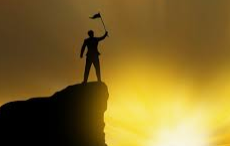      YOU.Completed: LISTEN TO AN AUDIO BOOK AND WRITE DOWN WHAT YOU THOUGHT ABOUT THE BOOK AND HOW IT FELT TO LISTEN TO IT RATHER THEN READ IT,Completed:BORROW ANY BOOK, OF ANY KIND FROM YOUR LOCAL LIBRARY AND READ IT. WRITE DOWN THE NAME OF YOUR BOOK AND ABOUT YOUR EXPERIENCE IN THE LIBRARY.Completed:READ A BOOK THAT TEACHES YOU A NEW SKILL (MAGIC TRICKS, SPORT, CRAFTS). WRITE DOWN THE NEW SKILL YOU HAVE LEARNED AND DEMONSTATE IT IN CLASS.Completed:READ A COMIC OR MAGAZINE AND CREATE SOME PAGES OF YOUR OWN COMIC STRIP. 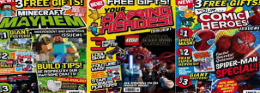 Completed:READ A RHYMING BOOK AND WRITE SOMETHING THAT RHYMES.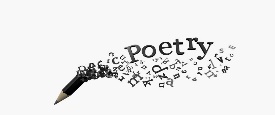 Completed:READ A BOOK ABOUT DIGNITY AND ANSWER QUESTIONS ABOUT IT.Completed :READ A BOOK ABOUT EQUALITY AND ANSWER QUESTIONS ABOUT IT.Completed:READ A BOOK ABOUT SAFETY AND ANSWER QUESTIONS ABOUT IT.Completed:READ A BOOK ABOUT ENTERPRISE AND ANSWER QUESTIONS ABOUT IT.Completed:READ ABOUT A PLACE OR COUNTRY YOU WOULD LIKE TO VISIT AND ANSWER QUESTIONS ABOUT IT.Completed:READ ABOUT A TOPIC / SUBJECT THAT YOU KNOW NOTHING ABOUT AND ANSWER QUESTIONS ABOUT IT.Completed:READ A BOOK THAT HAS BEEN MADE INTO A FILM AND TELL AN ADULT ABOUT THE DIFFERNCES BETWEEN THE BOOK AND THE FILM.Completed:READ YOUR FAVOURITE POEM OR A FEW PAGES OF A BOOK TO YOUR CLASS AND TAKE SOME QUESTIONS ON IT. Completed: